BAPHAHT 7Часть 1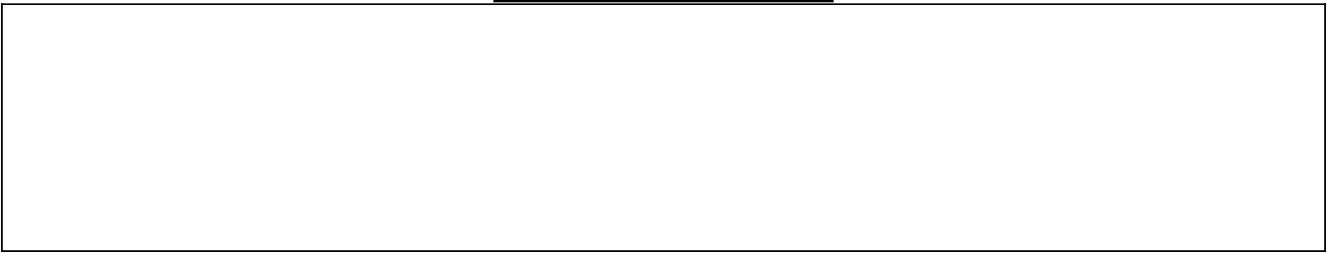 Скажите два предложения, в которых верно передача ГЛАВНАЯ информация, содержа- щаяея в текете. Напишите номера этих предложений.Слово «изящный» , которое пришло в русский язык  из  старославянского  языка,  озна- чало «избранный» , «выдающийся», «сильный» , «ловкий» , «знаменитый» , «знаю- щий» , «отменный •› , ‹ превосходный •›, а сегодня мы говорим об «изящных»   мыслях,«изящном  + наряде.Для лингвистики и для наук, изучающих взаимосвязь языка и мытления, особый ин- терес представляют процессы, связанные с изменеяием значений слов в течение всего периода их существования в русском языке, примером такого процесса может  слу- жить изменение значения слова  «изящный» .   Говоря сегодня о воине или политике, мы не можем сказать: воин «изящный» , то есть сильный и ловкий; политик ‹изящный» , то есть знаменитый, потому что с течением времени значение слова «изящный»  изменилось.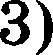 4) Процессы, связанные с изменением значений слов на протяжении всего периода их существования   в   русском   языке,   например,   процесс   изменения   значения   слова«изящный» , представляют особый интерес не только для лингвистики, но и для наук, изучающих  взаимосвязь  языка  и мышления.   В конце XVIII века значение слова «изящный + изменилось: ото слово стали употреб- лять  для  интеллектуальвой, остетической  характеристики лиц  и предметов.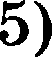 Ответ:    	Какое ив приведёяных ниже слов (сочетаний слов) должяо стоять на месте пропуска в третьем (3) предложении текста? Выпишите ото слово (сочетание слов).Следовательно, Например, Потому чтоОтвет:  	Даже НоПрочитайте фрагмент словарной статьи, в которой приводятся значения слова ЯіЗЫК. Определите значение, в котором это слово употреблено в первом (1) предложении текста. Выпишите цифру, соответствующую этому значению в приведённом фрагменте словар- нои статьи.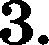 ЯЗЫК, -а; м.Орган в полости рта в виде мышечного выроста у позвоночных животных и человека, способствующии пережёвыванию и глотанию пищи и определяющии её вкусовые свойства. Розовый блинныіі л. собаки. ІНершавыїі кouiovuй л. Облизовtь зубы лзыкож.Орган человека, участвующий в образовании звуков речи и тем самым в словесном воспроизведения мыслеи; орган речи. М роизнося этот звук, прижмите кончик  язьtка к  верхнем зубам.Система словесного выражения мыслей, обладающая определённым звуковым и грам- матическим строем и служащая средством общения людей. Древние язьtки. Француз- ский  л. История языка.Система знаков (звуков, сигналов), передающих  информацию.  Я. животных.  Я. пчёл. Я. жестов.То, что выражает,  объясняет  собой что-л. Я. фоктов. Я. формул. Я. музьtки.Ответ:  	4.	В   одном  из  приведённых   ниже  слов  дооущена  ошибка  в  постановке ударения: HEBEPHO выделена  буква,  обозначающая  ударный  гласный  звук.  Выпишите  это слово.ненадОлго	убЫстритьзакУпорив	мозаИчныйначАвшийОтвет:  	В одном из приведённых ниже предложений HEBEPHO употреблено выделенное слово. Исправьте лексическую оюибку, подобрав к выделеввому слову паровим. Запишнте по- добраввое слово.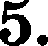 Великодутвый   человек  не  ищет  ВЫРОДНОСТИ   для   себя  и  с  готовностью  делает добро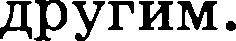 В Северной Атлантике испарение значительно превышает осадки, а испарение — это OT- ДАЧА тепла, поэтому Северная Атлантика так онергично отдаёт тепло в  атмосферу.Высокую стоимость драгоценного камня и уникальную работу ювелира мог ОПЛАТИТЬ только  очень  состоятельный заказчик.Десятилетие за десятилетием автомобиль становится всё более комфортным и безопас- ным, но в то же время НАРАЩИВАЛ массу: увеличивал габариты, оснащался различ- ными системами безопасности.В первых же раскооах взорам археологов открылось поразительное зрелище: одетые в шелка РЛИНЯНЫЕ  статуи  воинов с деревянными руками.Ответ:  	В одном из приведённых  ниже выделенных  слов допущева ошибка в образовании  формыслова. Исправьте овіибку и запитите слово правильно.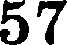 городекие ОКРУГА пapa БОТИНОКв ПОЛУТОРАСТАХ метрахОтвет:   	перед НИМИ КЛАСТЬ яастолОстановите соответствие между грамматическими ошибками и предложениями, в кото- рых они допущены: к каждой позиции первого столбца подберите соответствующую по- зицию из второго столбца.ГРАММАТИЧЕСІtИЕ  ОШИБІtИА)  нарушение  в поетроении предло-	1)жения с деепричастным оборотом   нарушение   в   построении  предло-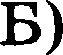 жения с причастным оборотом  нарушение  в построении  предло-	2) жения с однородными членами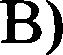    нарушение в построении сложно- го предложения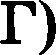   ошибка   в образовании  предлож-	3) но-падежной формы имени суще- ствительного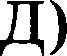 4)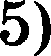 6)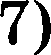 8)9)ПРЕДЛОЖЕНИЯБлагодаря талантливо подобранным цветовым оттенкам творец сумел так реалиетично изобра- зить ясное оееннее утро, как будто ефотографиро- вал  его в  своей  душе  и  перенёе  на бумагу.Цветовой контрает на картине создают густая зе- лень зароешего парка и давно выбеленные брёвна солнцем и непогодой маленького старого моетика над ручьём.Благодаря быстрого развития яауки, техники и экoнoмтIки в европейеком обществе раепростра- нилиеь  идеи пporpeeea.Для норвежцев рыба — предмет национальной гордости, а рыбная ловля не только источник до— хода, а также и часть национальной культуры: благодаря ей возник особый морской язык и лю- бимый  норвежцами  особый  рыбный суп.Особое влияние яа юного А.П. Чехова оказала кни- га очерков И.А. Гончарова +Фрегат "Паллада"•›.Небо, изображённое на картине, было ещё по- летнему голубым, и только где-то по краям вид- нелиеь, напоминая об оеени, еероватые облака, иечезающие  вад  липовой аллеей.Сегодня любой юкольник знает то, что эхо — это акуетичеекая или электромагяитная волна, от- ражённая от какого-либо препятствия и приня- тая назад ухом или прибором.Учёным  удалось  подтвердить,   что  животные спо-собны видеть сны, и узнать, какие именно. Перечитывая потом эти страницы, собственные переживания двухмесячной давности были оце- нены Печоривым уже совсем иначе.Запититевтаблидувыбранныедифры под соответствующимибуквами.Ответ:	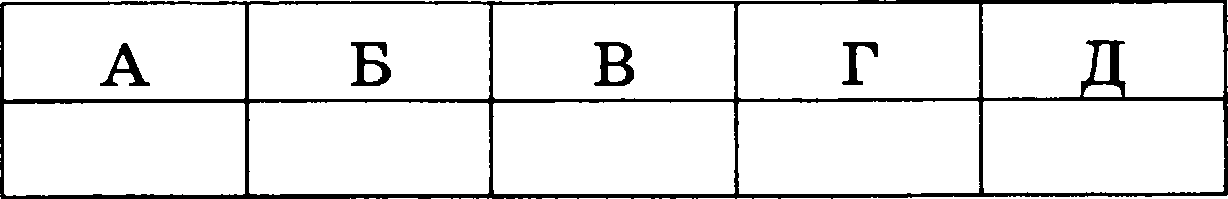 Определите слово, в котором пропущена безударная чередующаяся гласная корня. Вы- пишите  ото слово,  вставив  пропущенвую букву.пост..лить	б..рельефаттр..кциов	укр..татьэксп..римевтОтвет:   	Определите ряд, в котором в обоих еловах пропущена одна и та же буква. Выпишите эти слова, вставив пропущенную букву.пр. .одолел, пр..говор обе..ценил, в..помяил под:тошить,по:гралОтвет:   	Пр..амурье, пр..дел (терпения) чере..чур, и..баловалВыпишите слово, в котором на месте пропуска пишется буква И. закле..вать	рул..вой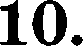 европе. .ц	разве..тьворобмш..кОтвет:   	Выпишите слово, в котором на месте пропуска пишется буква Я. (они) бор..тся	ла..щая (собака)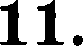 мел..щий (муку)	мысл..щий (человек)(ШИПЫ) КОЛ. . ТСЯОтвет:  	Определите предложение, в котором НЕ со словом пишется СЛНТНО. Раскройте скобки и выпишите это слово.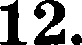 Безответственность заключается прежде всего в (НЕ)РАДИВОМ отношении к общественно полезному производительвому труду, в стремлении переложить свою долю труда на других. Даже (НЕ)ОТДАВАЯ себе в этом отчёта, мы смотрим на мир в соответствии с тем, как вы- страивает его наша грамматика  и как  делит его на части словарь.Павловопосадский расписной платок, (НЕ)ВЫХОДЯЩИЙ из моды наряду  с матрёшка-  ми, палехскими миниатюрами и гжельской керамикой, давно сделался сувенирным сим- волом России.В 1896 году граммофоны моторизировали, и с тех пор больше (НЕ)НАДО было дежурить у звуковоспроизводящего  устройства,  крутя ручку.Ни разу в жизни Пушкин так и (HE)ПEPECËK границ тогдашней России, но, словно ком- пенсируя невозможность увидеть другие страны, поэт много путешествовал в пределах империи.Ответ:  	13.	Определите предложение, в котором оба выделенных елова пишутся СЛИТНО. Раскройте скобки и выпишите эти два слова.Первую крепость на Боровидком холме построили рядом е еухопутной дорогой и недале- ко от крупной водной артерии (СРЕДНЕ)РУССКОЙ равнины — МОСКВЫ(РЕКИ). (В)ТЕЧЕНИЕ многих десятилетий В.А. Обручев занимался поиском разных земных 6o- гатств — графита и угля, золота и меди, а ТАК(ЖЕ) елюды, огнеупорных глин.Каждый  лист  осины  в  ясяый  ветреный   день  КАК(БУДТО)  хочет  еорватьея,  слететь  и ум-чатъся (В)ДАЛЬ.(С)НАЧАЛА  Дарья  долго  любовалась  (ЯРКО)КРАСНЫМИ,  белыми  и  еиреневыми аетра-ми,  а потом набрала больтой оёстрый букет, нежный,  прекрасный, пахучий.А (ИЗ)ДАЛИ  за хозяияом (ПОЛУ)СОННЫМИ  глазами  наблюдал  кот,  жмурящийея наетупеньках бееедки.Ответ:   	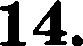 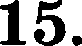 16.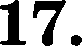 18.19.Скажите все цифры,  на месте которых  пишется НИ.Дли(1)ые улицы, ваполве(2)ые тума(З)ой дымкой, уходили в вепроглядвую во•іь, тускло светили фовари, и редно где встречались освещё(4)ые оква.Ответ:   	Расставьте звани препивавия. Скажите два предложения, в которых нужно поставить ОДНУ запятую. Запишите номера этих  предложений.Книги В.К. Арсеньева многократно переиздавались в России и переводились на языки народов натей страны известны они и за рубежом.Снег тихо опускался на тёмную гладь и таял в чёрной воде озера.Вечерами Tapac Семёнович либо читал вслух какую-нибудь книгу либо рассказывал сказки.Газета типография  и библиотека отнимали почти всё время а новых помощников не появ-В глазах детей волшебник знает решительно всё на свете и решительно всё может сделать.Ответ: 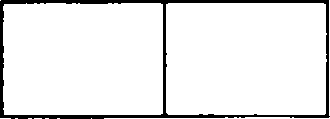 Расставьте все зваки препивавия: укажите цифру(-ы), на месте которой(-ых) в предло- жении  должна(-ы)  стоять запятая(-ые).Стоявтая вад лесами (1) жара разогревала сосвовую смолу (2) стекавіпую по стволам деревьев (3) и (4) по•тти сразу же превраШавшуюся в явтарвый камевь.Ответ:   	Расставьте все ведостаюірне зваки препивавия: укажите цифру(-ы), на месте которой(-ых) в предложении должна(-ы) стоять запятая(-ые).Уртмивцев (1) в пылу спора совершевво определёвво высказал свою тояну зревия ва по- требности •іеловена: «Человек (2) друзья (3) мои (4) вуждается только в вебольтой ком- нате (5) ковеяво же (6) с доступом свежего воздуха, в здоровой пиіqе и (7) вановец (8) в xopomиx квигах+.Ответ:  	Расставьте все зваки препивавия: укажите цифру(-ы), на месте которой(-ых) в предло- жеяии должна(-ы) стоять запятая(-ые).Россиііская  государствеввая библиотена  первоваяальво  входила  в  состав Румявцевско-го музея (1) нолленция (2) ноторого (3) была переведева (4) из Петербурга в Москву.Ответ:  	Расставьте все званя препивавня: укажите цифру(-ы),  на месте которой(-ъіх)  в предло-жевии  должна(-ы)  стоять запятая(-ые).Челове•іество одолело путь от примитиввых деревяввых и камеввых орудий до номпью- теров и носмияеских нораблей (1) одвако ва этом пути яеловену ве мевее пятисот тысяч лет сопутствует древесива (2) и (3) котя со временем зва•тевие этого материала для раз- вития цивилизации стало свижаться (4) ов и сегодня может в вемалой степени содейст- вовать врогрессу.Ответ:   	Отредактируйте  предложение:  исправьте  лексическую  отибку,  исключив  лишнее слово.Выпишите это слово.Новый год — волвіебвый праздвнк, в вовогодвюю вояь викто ве должев оставаться без подарка: это может бъшъ ведорогой памятвый сувевяр или какая-вибудь милая вещица, сделаввая  своимн руками.Ответ:  	(1)Мы все носим в себе маленькую частичку • человека медийяого+: не можем без телефо- нов, компьютеров, телевизоров — словом, цифровых гаджетов, и, главное, мы яе можем жить без самой информации. (2)«Человек медийный» — это понятие, которое я впервые использовала лет пять назад, хотя многим оно тогда не понравилось и не все с ним согласились. (З)На самом деле это была своего рода игра с теми определениями, которые уже существовали в медиаисследова- ниях, в гуманитаряой науке. (4)Начало было положено Джоном Локком, его ‹•человеком естест- венным» , и Жаном-Жаком Pycco, его ‹•человеком общественным». (5)B XVIII веке концепция человека активно развивалась, было понятно, что человек не только биологический вид, но и об- щественное существо, и многие учёные стали это признавать. (б)Джон Локк впервые ввёл поня- тие «человека естественного» , основанное на признании значения практического опыта в форми- ровании человека. (7)Pycco же говорил, что человек не может сформироваться лишь в условиях природы и своего опыта, поскольку он в значительной мере получает опыт в процессе взаимоот- ношений с социумом.(8)B XIX веке политэковомы ввели понятие «человека экономического», которое предпо- лагало, что человек в значительной степени  рационально формирует  свои потребности,  исходя из материальных условий и условий  потребления.  (9)Уже  в  XX  веке  во французскои  социоло- гии появилось понятие ‹человека социального» . (10)Согласно этому подходу, невозможно пол- ностью определить современного человека только через мир вещей, который необходим «чело-  веку экономическому›,  а  нужно  учитывать  его  культурные и  духоввые  запросы, связанные  с тем обществом, в котором он живёт. (11)И уже в последние годы учёные всё чаще начали фик- сировать возрастающую зависимость мира идеи от процессов развития информационно- коммуникационных  технологий,  от медийной среды.(12)Медийная среда сеичас невероятно расширилась. (1З)Говоря о «человеке медийном •›, мы подразумеваем связь человека со всем медиапространством, включающим как традицион- ные формы СМИ в виде газет, журналов и телевидения, так и новые платформы доступа к но- вым цифровым средам. (14)B этом отношении смартфон — только одна из возможных плат- форм распространение информации. (15)Если человека оторвать от смартфона, сможет ли он через два дня ощущать себя нормальным человеком? (16)Ho можно поставить вопрос и не- сколько иначе: сможет ли он потерять за эти два дня свою зависимость от медийной среды? (17)Медииный мир стал всеобъемлющим, и сегодня сложно понять, может ли человек из ме- дийного снова стать естественным.(18)Сама идея «человека медииного •› — это идея человека, существование которого напрямую формируется процессом получения, потребления и осмысления информации, предоставляемой медийной средои. (19)Bce мы, конечно, разные люди, поэтому в каждом конкретном человеке эта идея  реализуется  по-разному:  кто-то  более  медийный,  кто-то  ме- нее. (20)Это не только абстрактные философские рассуждения. (21)Мы сталкиваемся  с  но- вой реальностью — человек очень много времени уделяет медиа. (22)Ho я думаю, что время, потраченное на медиа, не утекает впустую, если человек включает внимание, свою память, если он использует традиционные способы осмысления полученной информации — в этом случае  он  формирует  новые  знания.  (2З)Однако  многие  исследователи,  учёные  и политикиупрекают медиасреду в том, что в результате скольжевия по информации как раз и снижа- ются мыслительные, критические способности, ухудшается память. (24)Кроме того, часть времени, и она может быть весьма существенной, отдаётся развлекательным занятиям. (25)B результате важно не то, сколько времени человек проводит с медиа, а то, каков смысл проведения этого времени. (2б)Ещё одна проблема состоит в том, что у людей формируется зависимость от медиа, они не могут проводить время без гаджетов или без включённости в поток онлайн-коммуникаций. (27)Поэтому, формулируя понятие «человека медийного» , нужно обратить внимание на то, что меняется не только наше восприятие мира, но и, воз- можно, даже когнитивные (познавательные) способности человека. (28)Они могут как уси- ливаться за счёт того, что сейчас человек перерабатывает огромные объёмы визуальной ин- формации, так и сниматься, ведь от традиционной линейвой грамотности мы уходим в сторону  грамотности визуальной.(29)Фактически идеальный человек медийный — это тот, кто справляется с вызовами технологической революции и в области доставки информации, и в области преодоления ин— формационной  избыточности.(Мо Е.Л. Вартановой*)‘Лленв Леони#овнв Ваlзтанова  — российский экономист  и социолог;  доктор филологи-ческих наук, профессор,  декан факультета журналистики МГУ  имени М.В. Ломоносова.Какие из высказываний  соответствуют  содержанию текста? Скажите номера ответов.У современных людей существует зависимость от информационного потока и цифро- вых гаджетов: телефонов, компьютеров, телевизоров.В  науке  существовали   понятия   «человек   естественный»  ,   «человек   общественный» ,«человек экономический» , а в XXI веке появилось понятие «человек медийный» .Смартфон должен быть основной платформой  распространение информации.Учёные всё чаще фиксируют возрастающую зависимость человека от процессов разви- тия  информационно-коммуникационных технологий,  медийной среды.Уже в XX веке французские социологи предполагали, что человек рационально фор- мирует свои потребности, исходя из материальных  условий и условий потребления.Ответ:   	Какие из перечисленных  утверждений  являются верными? Скажите номера ответов.В  предложениях  5—7 представлено рассуждение.Предложения 9 и 10 противопоставлены по содержанию.Предложение 13 содержит определение понятия.В  предложении  16 содержится ответ на  вопрос,  поставленный  в предложении 15.В  предложении  26  представлено повествование.Ответ:   	Из предложений 4—7 выпишите слово со значением «система связанных между собой и вытекающих  один из другого взглядов  на то или  иное явление + .Ответ:  	Среди предложений  26—29 найдите  такое(-ие),  которое(-ые) связано(-ы) с предыдущим спомощью личного местоимения  и форм слова.  Напишите  номер(-а)  этого(-их) предложе-HИЯ(-ИЙ).Ответ:  	‹•Представляя читателю вовое понятие, Е.Л. Вартавова использует развообразвые лексияеские  средства,  в  том числе (А) 	(‹•гаджет•›   в  предложевии 1,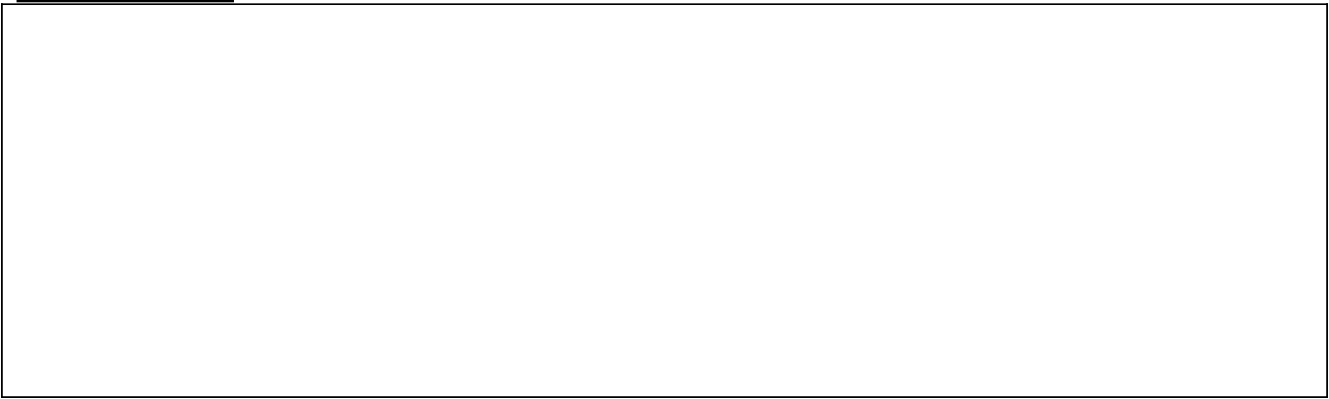 ‹•смартQов»  в  предложевиях  14,  15).   Сивтаксические  средства   вмразительвости: (Б)	(предложения	15,	16)	и(В) 	(в предложевиях  1, 11, 13,  29), а  также ещё од- во  ленсияесное  средство  — ‹n		(+усиливаться»  — ‹•сви- жаться» в предложевии 28) — помогают автору привлечь яитателей к процессу раз- мытлевия  и тояво и развёрвуто  выразить свои мысли».Список Терминов:заі4МСТВОВ&Ііііые словаконТексТные анТОНІ4МыQразеологизмЗпиТеТыряд однороднмх  члевов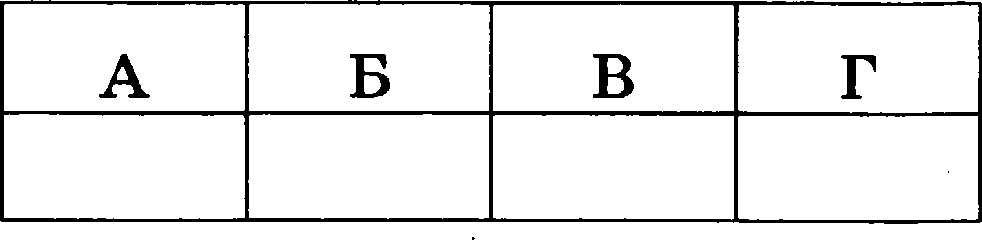 OTBeT:восклицаТельвые  предложенияјЗиТОрическое  обращениевопросиТельные предложенияДиалекТизмы'ЗасТа 2Дпя ответа на это задание испоиьвуйте БЛАНШ ОТВЕТОВ	2.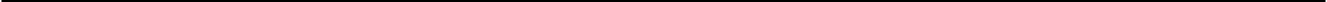 НіlпишиТе сочинение по гірочиТаНному ТексТу.СформулируйТе одну из проблем, поставлеввыХ  ilBTOpoм ТексТа.ПрокомменТируйТе сформулирОВанную гіроблему. ВкЈіючиТе В комменТаЈзий два гіримера- илліОСТ}З&ции из гірочиТаНного ТексТа,  КОТОрые,  по  Вашему  мнению,  В£tШны  для  гіонима- ния   гіроблемы   исходного  ТексТа  (избегайТе  чрезмерного цІ4ТlІјЗОВ£tНИЯ).СформулируйТе  позициіо £1BTOpa (рассказчика). НагіишиТе,  согласны или не согласны  Bai С ТОчкой зрения аВтора гірочиТаНного Текст£t. ОбъясниТе гіочему. CBoë мяение аргуменТи- руйте, огіираясь В гіерВую очередь на ЧllТаТельский опыТ, а Также на знания и жизневньІе наблюдения  (учиТЬlВВЈОТся первые дВа аргуменТа).Объём сочинения — не менее 150 слОВ.РабоТа, нагіисанная без опоры на прочиТВННЬІй Текст (не по данному Тексту), не оцениВаеТся. Если сочинение предсТавляеТ собой гіереска:ЗВННЬІЙ или полностью перегіисаняый исходНьІЙ ТексТ без  каких  бьІ  ТО  HIS было коммеятариеВ,  ТВНаЯ  јЗабОТа оцениВаеТся  нyJleM бЮlЈіов.Сочинение питите аккураТНО, рааборчивым гіочерком.